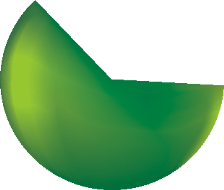 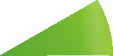 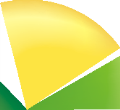 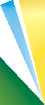 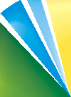 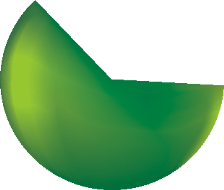 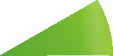 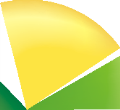 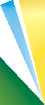 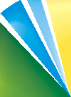 428001, Чувашская Республика, г. Чебоксары,пр. М. Горького, д.5, корпус 2,тел./факс: 8(8352) 45-89-89, 45-45-60ИНН/КПП 2128702350/213001001Филиал ОАО Банк ВТБ г. Нижний НовгородР/С 40701810709240004412БИК 042202837К/С 30101810200000000837Перечень документов, необходимых для заключения договора  лизинга для физических лиц:1)	Копия свидетельства ИНН физического лица 2)	Пенсионное страховое свидетельство3)	Копия паспорта - все заполненные страницы4)	Копия заключенных договоров с контрагентами на оказание/выполнение услуг/работ (Для приобретения грузового автотранспорта, автобусов, спецтехники и оборудования)ООО "Пионер-Лизинг"г. Чебоксары, пр. М. Горького, д. 5, корп. 2Тел.: +7 (8352) 45-89-89 